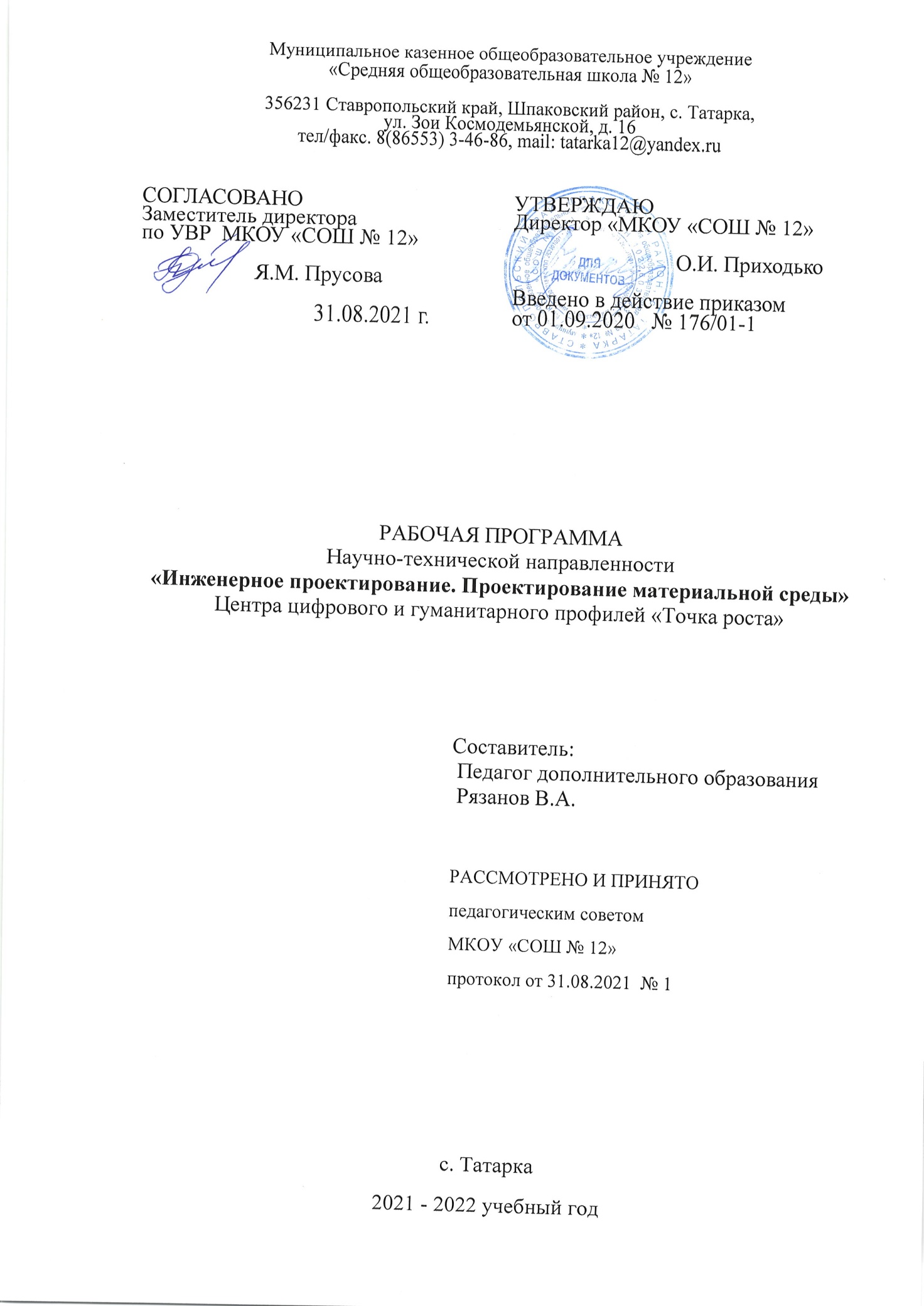 I. Пояснительная запискаАктуальность: дизайн является одной из основных сфер творческой деятельности человека, направленной на проектирование материальной среды. В современном мире дизайн охватывает практически все сферы жизни. В связи с этим всё больше возрастает потребность в высококвалифицированных трудовых ресурсах в области промышленного (индустриального) дизайна. Программа учебного курса «Промышленный дизайн» направлена на междисциплинарную проектно-художественную деятельность с интегрированием естественнонаучных, технических, гуманитарных знаний, а также на развитие инженерного и художественного мышления обучающегося. Учебный курс «Промышленный дизайн» фокусируется на приобретении обучающимися практических навыков в области определения  потребительской ниши товаров, прогнозирования запросов потребителей, создания инновационной продукции, проектирования технологичного изделия. В программу учебного курса заложена работа над проектами, где обучающиеся смогут попробовать себя в роли концептуалиста, стилиста, конструктора, дизайн-менеджера. В процессе разработки проекта обучающиеся коллективно обсуждают идеи решения поставленной задачи, далее осуществляют концептуальную проработку, эскизирование, макетирование, трёхмерное моделирование, визуализацию, конструирование, прототипирование, испытание полученной модели, оценку работоспособности созданной модели. В процессе обучения производится акцент на составление технических текстов, а также на навыки устной и письменной коммуникации и командной работы.Учебный курс «Промышленный дизайн» представляет собой самостоятельный модуль, изучаемый в течение учебного года параллельно с освоением программ основного общего образования в предметных областях «Математика», «Информатика», «Физика», «Изобразительное искусство», «Технология», «Русский язык». Курс «Промышленный дизайн» предполагает возможность участия обучающихся в соревнованиях, олимпиадах и конкурсах.  Предполагается, что обучающиеся овладеют навыками в области дизайн-эскизирования, трёхмерного компьютерного моделирования.Цель программы: освоение обучающимися спектра Hard- и Soft-компетенций на предмете промышленного дизайна через кейс-технологии. Задачи программы:Обучающие:объяснить базовые понятия сферы промышленного дизайна, ключевые особенности методов дизайн-проектирования, дизайн-аналитики, генерации идей;сформировать базовые навыки ручного макетирования и прототипирования;сформировать базовые навыки работы в программах трёхмерного моделирования;сформировать базовые навыки создания презентаций;сформировать базовые навыки дизайн-скетчинга;привить навыки проектной деятельности, в том числе использование инструментов планирования.Развивающие:формировать 4K-компетенции (критическое мышление, креативное мышление, коммуникация, кооперация);способствовать расширению словарного запаса;способствовать развитию памяти, внимания, технического мышления, изобретательности;способствовать формированию интереса к знаниям;способствовать формированию умения практического применения полученных знаний;сформировать умение формулировать, аргументировать и отстаивать своё мнение;сформировать умение выступать публично с докладами, презентациями и т. п. Воспитательные:воспитывать аккуратность и дисциплинированность при выполнении работы;способствовать формированию положительной мотивации к трудовой деятельности;способствовать формированию опыта совместного и индивидуального творчества при выполнении командных заданий;воспитывать трудолюбие, уважение к труду;формировать чувство коллективизма и взаимопомощи;воспитывать чувство патриотизма, гражданственности, гордости за отечественные достижения в промышленном дизайне.Планируемые результаты освоения учебного курсаЛичностные результаты:критическое отношение к информации и избирательность её восприятия;осмысление мотивов своих действий при выполнении заданий;развитие любознательности, сообразительности при выполнении разнообразных заданий проблемного и эвристического характера;развитие внимательности, настойчивости, целеустремлённости, умения преодолевать трудности;развитие самостоятельности суждений, независимости и нестандартности мышления;освоение социальных норм, правил поведения, ролей и форм социальной жизни в группах и сообществах;формирование коммуникативной компетентности в общении и сотрудничестве с другими обучающимися.Метапредметные результаты:Регулятивные универсальные учебные действия:умение принимать и сохранять учебную задачу;умение планировать последовательность шагов алгоритма для достижения цели;умение ставить цель (создание творческой работы), планировать достижение этой цели;умение осуществлять итоговый и пошаговый контроль по результату;способность адекватно воспринимать оценку наставника и других обучающихся;умение различать способ и результат действия;умение вносить коррективы в действия в случае расхождения результата решения задачи на основе её оценки и учёта характера сделанных ошибок;умение в сотрудничестве ставить новые учебные задачи;способность проявлять познавательную инициативу в учебном сотрудничестве;умение осваивать способы решения проблем творческого характера в жизненных ситуациях;умение оценивать получающийся творческий продукт и соотносить его с изначальным замыслом, выполнять по необходимости коррекции либо продукта, либо замысла.Познавательные универсальные учебные действия:умение осуществлять поиск информации в индивидуальных информационных архивах обучающегося, информационной среде образовательного учреждения, федеральных хранилищах информационных образовательных ресурсов;умение использовать средства информационных и коммуникационных технологий для решения коммуникативных, познавательных и творческих задач;умение ориентироваться в разнообразии способов решения задач;умение осуществлять анализ объектов с выделением существенных и несущественных признаков;умение проводить сравнение, классификацию по заданным критериям;умение строить логические рассуждения в форме связи простых суждений об объекте;умение устанавливать аналогии, причинно-следственные связи;умение моделировать, преобразовывать объект из чувственной формы в модель, где выделены существенные характеристики объекта (пространственно-графическая или знаково-символическая);умение синтезировать, составлять целое из частей, в том числе самостоятельнодостраивать с восполнением недостающих компонентов.Коммуникативные универсальные учебные действия:умение аргументировать свою точку зрения на выбор оснований и критериев при выделении признаков, сравнении и классификации объектов;умение выслушивать собеседника и вести диалог;способность признавать возможность существования различных точек зрения и право каждого иметь свою;умение планировать учебное сотрудничество с наставником и другими обучающимися: определять цели, функции участников, способы взаимодействия;умение осуществлять постановку вопросов: инициативное сотрудничество в поиске и сборе информации;умение разрешать конфликты: выявление, идентификация проблемы, поиск и оценка альтернативных способов разрешения конфликта, принятие решения и его реализация;умение с достаточной полнотой и точностью выражать свои мысли в соответствии с задачами и условиями коммуникации;владение монологической и диалогической формами речи.Предметные результатыВ результате освоения программы обучающиеся должнызнать:правила безопасности и охраны труда при работе с учебным и лабораторным оборудованием.уметь:применять на практике методики генерирования идей; методы дизайн-анализа и дизайн-исследования; анализировать формообразование промышленных изделий;строить изображения предметов по правилам линейной перспективы;передавать с помощью света характер формы;различать и характеризовать понятия: пространство, ракурс, воздушная перспектива;получать представления о влиянии цвета на восприятие формы объектов дизайна;применять навыки формообразования, использования объёмов в дизайне (макеты из бумаги, картона);описывать технологическое решение с помощью текста, рисунков, графического изображения;анализировать возможные технологические решения, определять их достоинства и недостатки в контексте заданной ситуации;оценивать условия применимости технологии, в том числе с позиций экологической защищённости;выявлять и формулировать проблему, требующую технологического решения;модифицировать имеющиеся продукты в соответствии с ситуацией/заказом/потребностью/задачей деятельности;оценивать коммерческий потенциал продукта и/или технологии;проводить оценку и испытание полученного продукта;представлять свой проект.владеть:научной терминологией, ключевыми понятиями, методами и приёмами проектирования, конструирования, моделирования, макетирования, прототипирования в области промышленного (индустриального) дизайна.Смежные предметы основного общего образованияМатематикаСтатистика и теория вероятностейВыпускник научится:представлять данные в виде таблиц, диаграмм; читать информацию, представленную в виде таблицы, диаграммы.В повседневной жизни и при изучении других предметов выпускник сможет:извлекать, интерпретировать и преобразовывать информацию, представленную в таблицах и на диаграммах, отражающую свойства и характеристики реальных процессов и явлений.ГеометрияГеометрические фигурыВыпускник научится:оперировать на базовом уровне понятиями: фигура, точка, отрезок, прямая, луч, ломаная, угол, многоугольник, треугольник и четырёхугольник, прямоугольник и квадрат, окружность и круг, прямоугольный параллелепипед, куб, шар. Изображать изучаемые фигуры от руки и с помощью линейки и циркуля.В повседневной жизни и при изучении других предметов выпускник сможет:решать практические задачи с применением простейших свойств фигур. Измерения и вычисленияВыпускник научится:выполнять измерение длин, расстояний, величин углов с помощью инструментов для измерений длин и углов.ФизикаВыпускник научится:соблюдать правила безопасности и охраны труда при работе с учебным и лабораторным оборудованием;понимать принципы действия машин, приборов и технических устройств, условия их безопасного использования в повседневной жизни;использовать при выполнении учебных задач научно-популярную литературу о физических явлениях, справочные материалы, ресурсы интернета.ИнформатикаВыпускник научится:различать виды информации по способам её восприятия человеком и по способам ее представления на материальных носителях;приводить примеры информационных процессов (процессов, связанных с хранением, преобразованием и передачей данных) в живой природе и технике;классифицировать средства ИКТ в соответствии с кругом выполняемых задач.Математические основы информатикиВыпускник получит возможность:познакомиться с примерами математических моделей и использования компьютеров при их анализе; понять сходства и различия между математической моделью объекта и его натурной моделью, между математической моделью объекта/явления и словесным описанием.Использование программных систем и сервисовВыпускник научится:классифицировать файлы по типу и иным параметрам;выполнять основные операции с файлами (создавать, сохранять, редактировать, удалять, архивировать, «распаковывать» архивные файлы).Выпускник овладеет (как результат применения программных систем и интернет-сервисов в данном курсе и во всём образовательном процессе):навыками работы с компьютером; знаниями, умениями и навыками, достаточными для работы с различными видами программных систем и интернет-сервисов (файловые менеджеры, текстовые редакторы, электронные таблицы, браузеры, поисковые системы, словари, электронные энциклопедии); умением описывать работу этих систем и сервисов с использованием соответствующей терминологии;различными формами представления данных (таблицы, диаграммы, графики и т. д.);познакомится с программными средствами для работы с аудиовизуальными данными и соответствующим понятийным аппаратом.Выпускник получит возможность (в данном курсе и иной учебной деятельности):практиковаться в использовании основных видов прикладного программного обеспечения (редакторы текстов, электронные таблицы, браузеры и др.);познакомиться с примерами использования математического моделирования в современном мире;познакомиться с постановкой вопроса о том, насколько достоверна полученная информация, подкреплена ли она доказательствами подлинности (пример: наличие электронной подписи); познакомиться с возможными подходами к оценке достоверности информации (пример: сравнение данных из разных источников);познакомиться с примерами использования ИКТ в современном мире;получить представления о роботизированных устройствах и их использовании на производстве и в научных исследованиях.Результаты, заявленные образовательной программой по блокам содержанияФормирование технологической культуры и проектно-технологического мышления обучающихсяВыпускник научится:следовать технологии, в том числе в процессе изготовления субъективно нового продукта;оценивать условия применимости технологии в том числе с позиций экологической защищённости;прогнозировать по известной технологии выходы (характеристики продукта) в зависимости от изменения входов/параметров/ресурсов, проверять прогнозы опытно-экспериментальным путём, в том числе самостоятельно планируя такого рода эксперименты;в зависимости от ситуации оптимизировать базовые технологии (затратность — качество), проводить анализ альтернативных ресурсов, соединять в единый план несколько технологий без их видоизменения для получения сложносоставного материального или информационного продукта;проводить оценку и испытание полученного продукта;проводить анализ потребностей в тех или иных материальных или информационных продуктах;описывать технологическое решение с помощью текста, рисунков, графического изображения;анализировать возможные технологические решения, определять их достоинства и недостатки в контексте заданной ситуации;проводить и анализировать разработку и/или реализацию прикладных проектов, предполагающих:определение характеристик и разработку материального продукта, включая его моделирование в информационной среде (конструкторе),встраивание созданного информационного продукта в заданную оболочку,изготовление информационного продукта по заданному алгоритму в заданной оболочке;проводить и анализировать разработку и/или реализацию технологических проектов, предполагающих:оптимизацию заданного способа (технологии) получения требующегося материального продукта (после его применения в собственной практике),разработку (комбинирование, изменение параметров и требований к ресурсам) технологии получения материального и информационного продукта с заданными свойствами;проводить и анализировать разработку и/или реализацию проектов, предполагающих:планирование (разработку) материального продукта в соответствии с задачей собственной деятельности (включая моделирование и разработку документации),планирование (разработку) материального продукта на основе самостоятельно проведённых исследований потребительских интересов.Выпускник получит возможность научиться:выявлять и формулировать проблему, требующую технологического решения;модифицировать имеющиеся продукты в соответствии с ситуацией/заказом/потребностью/задачей деятельности и в соответствии с их характеристиками разрабатывать технологию на основе базовой технологии;технологизировать свой опыт, представлять на основе ретроспективного анализа и унификации деятельности описание в виде инструкции или технологической карты.Формы подведения итогов реализации общеобразовательной программыПодведение итогов реализуется в рамках презентации и защиты результатов выполнения кейсов, представленных в программе.Формы демонстрации результатов обученияПредставление результатов образовательной деятельности пройдёт в форме публичной презентации решений кейсов командами и последующих ответов выступающих на вопросы наставника и других команд.Формы диагностики результатов обученияБеседа, тестирование, опрос.Содержание программы Программа предполагает постепенное расширение знаний и их углубление, а также приобретение умений в области проектирования, конструирования и изготовления прототипа продукта.Занятия предполагают развитие личности:развитие интеллектуального потенциала обучающегося (анализ, синтез, сравнение);развитие практических умений и навыков (эскизирование, 3D-моделирование, конструирование, макетирование, прототипирование, презентация).Учебно-воспитательный процесс направлен на формирование и развитие у обучающихся таких важных социально значимых качеств, как готовность к нравственному самоопределению, стремление к сохранению и приумножению технических, культурных и исторических ценностей. Становление личности через творческое самовыражение.Тематическое планирование Примечание: кейсы расположены в рекомендуемом порядке освоения, который может быть изменён на усмотрение наставника в зависимости от наличия доступа к оборудованию. Серым выделены разделы, для выполнения которых требуется оборудование; голубым — выполнение которых возможно как при наличии, так и при отсутствии оборудования.Кадровые условия реализации программыТребования к кадровым ресурсам:укомплектованность образовательного учреждения педагогическими, руководящими и иными работниками;уровень квалификации педагогических, руководящих и иных работников образовательного учреждения;непрерывность профессионального развития педагогических и руководящих работников образовательного учреждения, реализующего основную образовательную программу.Компетенции педагогического работника, реализующего основную образовательную программу:навык обеспечивать условия для успешной деятельности, позитивной мотивации, а также самомотивированияобучающихся;навык осуществлять самостоятельный поиск и анализ информации с помощью современных информационно-поисковых технологий;владение инструментами проектной деятельности;умение организовывать и сопровождать учебно-исследовательскую и проектную деятельность обучающихся; умение интерпретировать результаты достижений обучающихся;базовые навыки работы в программах для трёхмерного моделирования (Fusion 360, SolidWorks и др.);базовые навыки эскизирования, макетирования и прототипирования.Материально-технические условия реализации программыАппаратное и техническое обеспечение:Рабочее место обучающегося: ноутбук: производительность процессора (по тесту PassMark — CPU BenchMark http://www.cpubenchmark.net/): не менее 2000 единиц; объём оперативной памяти: не менее 4 Гб; объём накопителя SSD/еММС: не менее 128 Гб (или соответствующий по характеристикам персональный компьютер с монитором, клавиатурой и колонками);мышь.Рабочее место наставника: ноутбук: процессор IntelCore i5-4590/AMD FX 8350 — аналогичная или более новая модель, графический процессор NVIDIA GeForce GTX 970, AMD Radeon R9 290 — аналогичная или более новая модель, объём оперативной памяти: не менее 4 Гб, видеовыход HDMI 1.4, DisplayPort 1.2 или более новая модель (или соответствующий по характеристикам персональный компьютер с монитором, клавиатурой и колонками);презентационное оборудование с возможностью подключения к компьютеру — 1 комплект;флипчарт с комплектом листов/маркерная доска, соответствующий набор письменных принадлежностей — 1 шт.;единая сеть Wi-Fi.Программное обеспечение:офисное программное обеспечение;программное обеспечение для трёхмерного моделирования (Компас 3D);графический редактор.Расходные материалы:бумага А4 для рисования и распечатки;бумага А3 для рисования;набор простых карандашей — по количеству обучающихся;набор чёрных шариковых ручек — по количеству обучающихся;клей ПВА — 2 шт.;клей-карандаш — по количеству обучающихся;скотч прозрачный/матовый — 2 шт.;скотч двусторонний — 2 шт.;картон/гофрокартон для макетирования — 1200*800 мм, по одному листу на двух обучающихся;нож макетный — по количеству обучающихся;лезвия для ножа сменные 18 мм — 2 шт.;ножницы — по количеству обучающихся;коврик для резки картона — по количеству обучающихся;PLA-пластик 1,75 REC нескольких цветов.VII.Примерный календарный учебный график на 2021/2022 учебный годПериод обучения — сентябрь-май.Количество учебных недель — 34.Количество часов —102.            	Режим проведения занятий:3 раза в неделю.VIII. Список литературы и методического материалаАдриан Шонесси. Как стать дизайнером, не продав душу дьяволу / Питер.Фил Кливер. Чему вас не научат в дизайн-школе / Рипол Классик.Майкл Джанда. Сожги своё портфолио! То, чему не учат в дизайнерских школах / Питер.Жанна Лидтка, Тим Огилви. Думай как дизайнер. Дизайн-мышление для менеджеров / Манн, Иванов и Фербер.KoosEissen, RoselienSteur. Sketching: Drawing Techniques for Product Designers / Hardcover, 2009.Kevin Henry. Drawing for Product Designers (Portfolio Skills: Product Design) / Paperback, 2012.BjarkiHallgrimsson. Prototyping and Modelmaking for Product Design (Portfolio Skills) / Paperback, 2012.Kurt Hanks, Larry Belliston. Rapid Viz: A New Method for the Rapid Visualization of Ideas.Jim Lesko. Industrial Design: Materials and Manufacturing Guide.Rob Thompson. Prototyping and Low-Volume Production (The Manufacturing Guides).Rob Thompson. Product and Furniture Design (The Manufacturing Guides).Rob Thompson, Martin Thompson. Sustainable Materials, Processes and Production (The Manufacturing Guides).Susan Weinschenk. 100 Things Every Designer Needs to Know About People (Voices That Matter).Jennifer Hudson. Process 2nd Edition: 50 Product Designs from Concept to Manufacture.http://designet.ru/.http://www.cardesign.ru/.https://www.behance.net/.http://www.notcot.org/.http://mocoloco.com/.№п/пНазвание раздела, темыКоличество часовКоличество часовКоличество часовФормы аттестации/ контроляБлоки по семестрам№п/пНазвание раздела, темыВсегоТеорияПрактикаФормы аттестации/ контроляБлоки по семестрам1Кейс «основы черчения»Презентация результатов1Техника безопасности работы с чертежными принадлежностями, компьютером и станками112Введение. Методики формирования идей113Основные правила оформления чертежей10,50,54Общие сведения о проекциях)115Проецирование на одну , две и три взаимно перпендикулярные плоскости проекций10,50,5Просмотррезультатов6Построение недостающей проекции117Геометрические построения , необходимые при построении чертежей: деление окружности на равные части ( на 2, 3,5)10,50,58Геометрические построения , необходимые при построении чертежей: деление окружности на равные части ( на 6,8,12)10,50,59Геометрические построения , необходимые при построении чертежей: сопряжения, касательные10,50,510Геометрические построения , необходимые при построении чертежей: сопряжения, касательные10,50,511Виды сечений10,50,512Развертки тел: коробочка,конус , конус усеченный , призма, труба.10,50,513Выполнение кейса «Деталь».Защита работ1114Выполнение кейса «Деталь».Защита работ1115Выполнение кейса «Деталь».Защита работ112Кейс «Пенал» Презентация результатов16Анализ формообразования промышленного изделияНатурные зарисовки промышленного изделия1117Создание прототипа промышленного изделия из бумаги и картона1118Испытание прототипа. Презентация проекта перед аудиторией113Кейс «Запуск программы CAD.Интерфейс.» 11Презентация результатов19Построение геометрических примитивов10,50,520Построение примитивов:Построение отрезков.Построение прямоугольников.Построение окружностей.Построение кривой по точкам.10,50,521Геометрические построения , необходимые при построении чертежей: сопряжения, касательные1122Геометрические построения , необходимые при построении чертежей: сопряжения, касательные1123Сопряжение двух дуг окружности дугой заданного радиуса1124Построение смешанного сопряжения1125Сопряжения.Построение чертежа плоской детали с элементами сопряжения1126Построение чертежа простейшими командами с применением привязок1127Построение чертежа «Крышка»1128Создание штриховки в чертеже. Чертеж детали со штриховкой1129Чертеж детали подвеска1130Чертеж детали подвеска1131Чертеж детали державка1132Чертеждетали державка1133Чертеж детали рычаг1134Чертеж детали рычаг1135Чертеж детали крюк1136Чертеж детали крюкКейс «Как это устроено?»Презентация результатов37Изучение функции, формы, эргономики промышленного изделия1138Изучение функции, формы, эргономики промышленного изделия1139Изучение устройства и принципа функционирования промышленного изделия1140Изучение устройства и принципа функционирования промышленного изделия1141Фотофиксация элементов промышленного изделия1142Фотофиксация элементов промышленного изделия1143Подготовка материалов для презентации проекта1144Подготовка материалов для презентации проекта1145Создание презентации1146Создание презентации1147Защита презентации1148Защита презентации115Кейс «шкатулка»Презентация результатов49Введение: общение по дизайну и внутреннему содержимому шкатулки1150Подготовка документациипо шкатулке-тех.задание1151Чертежи на бумаге1152Мозговой штурм1153Чертежи в программе Компас1153Подготовка материалов , перенос чертежей на заготовки1155изготовление1156изготовление1157Создание презентации, подготовка защиты1158Защита проектов11Кейс «3D моделирование» и печать на 3 D принтере59Изучение интерфейса1160создание геометрических тел, ограниченных кривыми поверхностями.Тела вращения10,50,561Построение тела опора1162Моделирование вала ступенчатого1163Резьба на валу64Создание резьбовой втулки1165Создание группы геометрических тел1166Создание группы геометрических тел1167Создание элементов по сечениям1168Простое сечение плоскостью1169Создание изомерии и вырез в четверть1170Создание 3d модели крышки используя готовый чертеж71Создание вазы72Кинематика в компасе – рамка для магнитика73Создание модели втулки мясорубки74Создание винта75Создание гаечного ключа76Создание опоры двигателя77Создание 7879Основы 3D печати80Беседао развитии прототипирования81Техника электробезопасности и работа на 3d принтере1182История развития идеи 3d печати1183Устройство 3d принтера1184Устройство кинематики1185Виды пластиков86Программы слайсеры1187Режимы работы 3d принтера1188Брак при печати1189Обсуждение детали которую будем печатать1190Работа над технической документацией1191Мозговой штурм – улучшение изделия1192Создание чережей 2D1193Создание чертежей 3D1194Созданиечертежей 3D1195Обработкана слайсере1196Обработка на слайсере1197Печать изделий1198Печать изделий1199Подготовка презентаций11100Подготовка презентаций11101Защита проектов11102Защита проектов11Всего часов:102№п/пМесяцФорма занятияКол-во часовТема занятияФорма контроля1.     СентябрьЛ/ПР1Введение в образовательную программу, техника безопасностиТестирование2.     СентябрьЛ/ПР3Методики формирования идейБеседа3.     СентябрьЛ/ПР2Урок рисования (перспектива, линия, штриховка)Беседа4.      СентябрьЛ/ПР4Создание прототипа объекта промышленного дизайнаБеседа5.      ОктябрьЛ/ПР2Урок рисования (способы передачи объёма, светотень)Демонстрация решений кейса6.     ОктябрьЛ/ПР2Анализ формообразования промышленного изделияБеседа7.     ОктябрьЛ/ПР2Натурные зарисовки промышленного изделияБеседа8.     ОктябрьЛ/ПР2Генерирование идей по улучшению промышленного изделияБеседа9.     НоябрьЛ/ПР4Создание прототипа промышленного изделия из бумаги и картонаБеседа100.               НоябрьЛ/ПР2Испытание прототипаБеседа11.               НоябрьЛ/ПР2Презентация проекта перед аудиториейДемонстрация решений кейса12.               НоябрьЛ/ПР2Создание эскиза объёмно-пространственной композицииБеседа13.               ДекабрьЛ/ПР4Урок 3D- моделирования (Fusion 360)Беседа14.               ДекабрьЛ/ПР4Создание объёмно-пространственной композиции в программе Fusion 360Беседа15.               ДекабрьЛ/ПР2Основы визуализации в программе Fusion 360Демонстрация решений кейса16.               ДекабрьЛ/ПР2Изучение функции, формы, эргономики промышленного изделияБеседа17.               ЯнварьЛ/ПР2Изучение устройства и принципа функционирования промышленного изделияБеседа18.               ЯнварьЛ/ПР2Фотофиксация элементов промышленного изделияБеседа19.               ЯнварьЛ/ПР2Подготовка материалов для презентации проектаБеседа20.               ЯнварьЛ/ПР4Создание презентацииДемонстрация решений кейса21.               ФевральЛ/ПР2Введение: демонстрация механизмов, диалогБеседа22.               ФевральЛ/ПР2Сборка механизмов из набора LEGO Education «Технология и физика»Беседа23.               ФевральЛ/ПР2Демонстрация механизмов, сессия вопросов-ответовБеседа24.ФевральЛ/ПР2Мозговой штурмБеседа25.               ФевральЛ/ПР2Выбор идей. ЭскизированиеБеседа26.               МартЛ/ПР23D-моделированиеТестирование27.               МартЛ/ПР23D-моделирование, сбор материалов для презентацииБеседа28.               МартЛ/ПР2РендерингТестироване29.               МартЛ/ПР2Создание презентации, подготовка защитыБеседа30.               МартЛ/ПР2Защита проектовДемонстрация решений кейса31.               АпрельЛ/ПР232.               АпрельЛ/ПР233.               АпрельЛ/ПР234.               МайЛ/ПР235.               МайЛ/ПР236.               МайЛ/ПР2